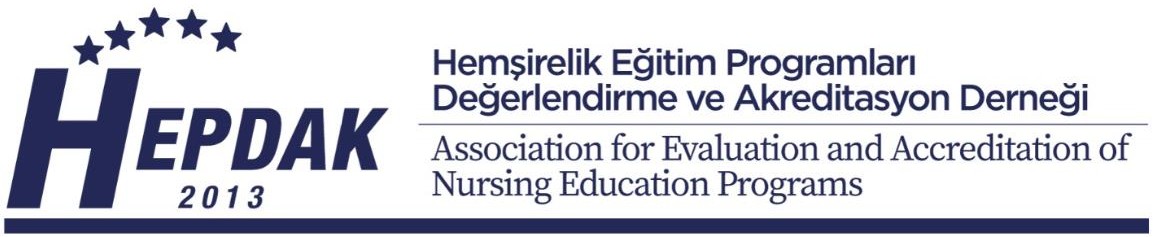 HEPDAK DEĞERLENDİRME TAKIM ÜYELERİNİNDEĞERLENDİRİLMESİHEPDAKDEĞERLENDİRME TAKIM ÜYELERİNİN DEĞERLENDİRİLMESİHemşirelik lisans eğitim programlarının HEPDAK tarafından değerlendirmesi sürecinde görev alan değerlendirme takım üyelerinin “performanslarının, yansızlıklarının, diğer takım üyeleri ve değerlendirme sürecindeki kurumun yetkilileri ile kişisel ilişkilerindeki davranışlarının” değerlendirme sürecinde ilişki içinde oldukları tüm taraflarca değerlendirilmesi değerlendirme sürecinin sağlığı ve iyileştirilmesi açılarından çok önemlidir. Ayrıca, HEPDAK değerlendirme sürecinin iyileştirilmesi için de, değerlendiricilerin ve değerlendirmesi yapılan kurumların bu süreçlere ilişkin görüş ve önerilerinin alınmasına gereksinim vardır. Bu amaçla izlenecek ilkeler aşağıda verilmiştir.Değerlendirme takım üyelerinin değerlendirilmesi çok taraflı olmak üzere aşağıdaki formlar kullanılarak yapılır.Takım başkanı ve değerlendiricilerin “Değerlendirme Takımı”nın diğer üyeleri tarafından değerlendirilmesi (HEPDAK-D1 formu).Takım başkanının program değerlendiricileri tarafından değerlendirilmesi (HEPDAK-D2 formu).Takım başkanı ve değerlendiricilerin, değerlendirmesi yapılan programın yetkilisi (Dekan/Müdür/Bölüm Başkanı) tarafından değerlendirilmesi (HEPDAK-D3 formu).HEPDAK değerlendirme sürecinin, takım başkanı, değerlendiriciler ve değerlendirilen kurumun yetkilisi (Dekan/Müdür/Bölüm Başkanı) tarafından değerlendirilmesi (HEPDAK-D4 formu).Kurum tarafından doldurulacak olan D3 formu her bir değerlendirici için ayrı ayrı doldurulduktan sonra kurum ziyaretini izleyen hafta içinde HEPDAK Başkanına e-posta ile gönderilir. Ayrıca, D4 formu da Dekan/Müdür/Bölüm Başkanı tarafından HEPDAK Başkanına e-posta ile yollanır.Taslak değerlendirme raporu (42. gün raporu) HEPDAK’a gönderildikten sonraki iki hafta içerisinde D1, D2 ve D4 formları takım başkanı ve üyeleri tarafından HEPDAK Başkanına e-posta ile iletilir.Tüm değerlendirme formları HEPDAK tarafından değerlendirilip, istatistiksel sonuçlar alındıktan sonra, her değerlendirme takım üyesine kendisi ile ilgili değerlendirmelerin ortalaması ve o yılki sonuçların genel ortalaması “gizlilik” ilkesine uyularak bildirilir.Genel ortalamadan çok daha düşük değerlendirme almayı sürdüren program değerlendiricileri HEPDAK kararı ile değerlendirici havuzundan çıkarılabilir.HEPDAKPROGRAM DEĞERLENDİRİCİSİ DEĞERLENDİRME FORMUForm D1Bu form, değerlendirme takımında yer alan her bir değerlendirici için değerlendirme takım üyeleri (başkan/değerlendirici/öğrenci değerlendirici) tarafından doldurulur. Her değerlendirici için ayrı bir form doldurulması gerekmektedir (Takım Başkanı için D1 formu değil, aşağıda yer alan D2 formu doldurulacaktır). Değerlendirme takımında yer alan öğrenci değerlendirici de bu değerlendirme formunu kullanarak takım üyelerinin her birini değerlendirir.Değerlendirmelerde aşağıdaki ölçütler kullanılır.4: Tümüyle Katılıyorum 3: Kısmen Katılıyorum 2: Pek Katılmıyorum 1: Hiç Katılmıyorum FY: Fikrim Yok (Madde değerlendirilen kişi ile ilgili değilse bu seçeneği işaretleyiniz)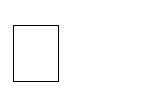 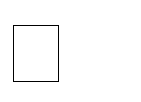 HEPDAKTAKIM BAŞKANI DEĞERLENDİRME FORMUForm D2Bu form, takım başkanı için değerlendirme takımındaki program değerlendiricileri ve öğrenci değerlendirici tarafından doldurulur.  Değerlendirmelerde aşağıdaki ölçütler kullanılır.4: Tümüyle Katılıyorum	3: Kısmen Katılıyorum	2: Pek Katılmıyorum	1: Hiç Katılmıyorum FY: Fikrim Yok (Madde sizinle ilgili değilse bu seçeneği işaretleyiniz)HEPDAKDEĞERLENDİRME TAKIMI ÜYELERİNİ DEĞERLENDİRME FORMUForm D3Bu form, değerlendirme takımı üyelerini değerlendirmek için değerlendirilen kurumun yetkilisi (Dekan ya da Bölüm Başkanı) tarafından doldurulur. Değerlendirmelerde aşağıdaki ölçütler kullanılır.4: Tümüyle Katılıyorum	3: Kısmen Katılıyorum	2: Pek Katılmıyorum 1: Hiç Katılmıyoru m  FY: Fikrim YokHEPDAK DEĞERLENDİRME SÜREÇLERİNİ DEĞERLENDİRME FORMUForm D4Bu form, HEPDAK’ın değerlendirme süreçlerini değerlendirmek üzere değerlendirilen kurumun yetkilisi (Dekan/müdür/bölüm başkanı), takım başkanı ve değerlendirme takım üyeleri tarafından doldurulur.HEPDAK değerlendirme süreci ile ilgili görüşlerinizi ve iyileştirme önerilerinizi yazınız:Ziyaret öncesi, “ÖDR hazırlama (programların) ön inceleme ve değerlendirme süreci (takım başkanları ve değerlendiricilerin), standartlar, ziyaret öncesi planlamalar, vd.” konulara (tüm grupların)” ilişkin görüş ve önerileriniz:Ziyaret süreci ile ilgili görüş ve önerileriniz:Değerlendiren Takım Üyesinin Adı-Soyadı:Görevi:Takım Başkanı	Değerlendirici	Öğrenci DeğerlendiriciDeğerlendirilenProgram Değerlendiricisinin Adı:DeğerlendirilenProgram/Fakülte/ÜniversiteKurum Ziyareti Tarihi:A) Ziyaret Öncesi ÇalışmalarA) Ziyaret Öncesi ÇalışmalarA) Ziyaret Öncesi ÇalışmalarA) Ziyaret Öncesi ÇalışmalarA) Ziyaret Öncesi ÇalışmalarA) Ziyaret Öncesi ÇalışmalarA) Ziyaret Öncesi ÇalışmalarKurum ziyareti öncesinde, zamanında ve etkili iletişim kurdu.43221FYKurum ziyareti öncesinde, kurumla nezaket kuralları çerçevesinde iletişim kurdu.43221FYKurum ve değerlendirilen program hakkında eksik bilgileri zamanında edindi.43221FYKurum ziyaret tarihi saptanmasında esnek ve olumlu davrandı.43221FYKurum ziyaret öncesi tavırları genel olarak olumlu ve yapıcı idi.43221FYDeğerlendirilen programla ilgili ön inceleme raporlarını zamanında iletti.43221FYB) Ziyaret Sırasındaki ÇalışmalarB) Ziyaret Sırasındaki ÇalışmalarB) Ziyaret Sırasındaki ÇalışmalarB) Ziyaret Sırasındaki ÇalışmalarB) Ziyaret Sırasındaki ÇalışmalarB) Ziyaret Sırasındaki ÇalışmalarB) Ziyaret Sırasındaki ÇalışmalarKurum ziyareti sırasında kuruma karşı tarafsız hareket etti.43321FYKurum ziyareti sırasında nezaket kuralları çerçevesinde hareket etti.43321FYKurum hakkında yeterli bilgiye sahipti.43321FYTavırları genel olarak olumlu ve yapıcı idi.43321FYDeğerlendirme takımının diğer üyeleri ile uyum içinde çalıştı.43321FYSorduğu sorular konuyu daha anlaşılır hale getirmeye yönelikti.43321FYDeğerlendirme programını zaman planına uygun yürüttü.43321FYC) Ziyaret Sonrası Çalışmalar ve Diğer GörüşlerC) Ziyaret Sonrası Çalışmalar ve Diğer GörüşlerC) Ziyaret Sonrası Çalışmalar ve Diğer GörüşlerC) Ziyaret Sonrası Çalışmalar ve Diğer GörüşlerC) Ziyaret Sonrası Çalışmalar ve Diğer GörüşlerC) Ziyaret Sonrası Çalışmalar ve Diğer GörüşlerC) Ziyaret Sonrası Çalışmalar ve Diğer GörüşlerKurumdan gelen 21 gün yanıtı için görüşlerini zamanında iletti.43321FYTaslak program değerlendirme raporu için görüşlerini zamanında iletti.43321FYDeğerlendirici olarak etkin bir haberleşme sağladı.43321FYGörev alacağım bir başka takımda aynı değerlendirici ile çalışmak isterim.43321FYDeğerlendirici/Öğrenci Değerlendirici ile ilgili diğer görüşleriniz nelerdir?Değerlendirici/Öğrenci Değerlendirici ile ilgili diğer görüşleriniz nelerdir?Değerlendirici/Öğrenci Değerlendirici ile ilgili diğer görüşleriniz nelerdir?Değerlendirici/Öğrenci Değerlendirici ile ilgili diğer görüşleriniz nelerdir?Değerlendirici/Öğrenci Değerlendirici ile ilgili diğer görüşleriniz nelerdir?Değerlendirici/Öğrenci Değerlendirici ile ilgili diğer görüşleriniz nelerdir?Değerlendirici/Öğrenci Değerlendirici ile ilgili diğer görüşleriniz nelerdir?Bu bölüm yalnız takım başkanı tarafından yanıtlanacaktır.Bu bölüm yalnız takım başkanı tarafından yanıtlanacaktır.Bu bölüm yalnız takım başkanı tarafından yanıtlanacaktır.Bu bölüm yalnız takım başkanı tarafından yanıtlanacaktır.Bu bölüm yalnız takım başkanı tarafından yanıtlanacaktır.Bu bölüm yalnız takım başkanı tarafından yanıtlanacaktır.Takım başkanı olarak bir başka takımda aynı değerlendirici ile çalışmak isterim.4321FYHazırladığı raporlar zamanında ulaştı.4321FYHazırladığı raporlar şekil olarak uygundu.4321FYHazırladığı raporlar içerik olarak tatmin edici idi.4321FYDeğerlendiren Adı:Görevi:Takım BaşkanıDeğerlendirilen Takım Başkanının Adı:Değerlendirilen Program/Fakülte/ÜniversiteKurum Ziyareti Tarihi:A) Ziyaret Öncesi ÇalışmalarA) Ziyaret Öncesi ÇalışmalarA) Ziyaret Öncesi ÇalışmalarA) Ziyaret Öncesi ÇalışmalarA) Ziyaret Öncesi ÇalışmalarA) Ziyaret Öncesi ÇalışmalarKurum ziyareti öncesinde, zamanında ve etkili iletişim kurdu.4321FYÖzdeğerlendirme ve diğer ilgili raporların zamanında iletilmesini sağladı.4321FYKurum ziyaret tarihi saptanmasında tüm takım üyelerinin görüşünü aldı.4321FYKurum ziyaret öncesi tavırları genel olarak olumlu ve yapıcı idi.4321FYB) Ziyaret Sırasındaki ÇalışmalarB) Ziyaret Sırasındaki ÇalışmalarB) Ziyaret Sırasındaki ÇalışmalarB) Ziyaret Sırasındaki ÇalışmalarB) Ziyaret Sırasındaki ÇalışmalarB) Ziyaret Sırasındaki ÇalışmalarKurum ziyareti sırasında kuruma karşı tarafsız hareket etti.4321FYKurum ziyareti sırasında nezaket kuralları çerçevesinde hareket etti.4321FYKurum hakkında yeterli bilgiye sahipti.4321FYTavırları genel olarak olumlu ve yapıcı idi.4321FYDeğerlendirme takımının diğer üyeleri ile uyum içinde çalıştı.4321FYSorduğu sorular konuyu daha anlaşılır hale getirmeye yönelikti.4321FYDeğerlendirme programını zaman planına uygun yürüttü.4321FYDeğerlendiricilerle ilişkilerinde yansız ve tutarlıydı.4321FYTakım başkanı olarak önderlik özelliklerini olumlu ve kolaylaştırıcı bir şekildekullandı.4321FYC) Ziyaret Sonrası Çalışmalar ve Diğer GörüşlerC) Ziyaret Sonrası Çalışmalar ve Diğer GörüşlerC) Ziyaret Sonrası Çalışmalar ve Diğer GörüşlerC) Ziyaret Sonrası Çalışmalar ve Diğer GörüşlerC) Ziyaret Sonrası Çalışmalar ve Diğer GörüşlerC) Ziyaret Sonrası Çalışmalar ve Diğer GörüşlerKurumdan gelen 21 gün yanıtını zamanında iletti ve görüş istedi.4321FYTaslak program değerlendirme raporu için etkin yönlendirme yaptı ve görüş verdi.4321FYTakım başkanı olarak etkin bir haberleşme kurdu.4321FYGörev alacağım bir başka takımda aynı takım başkanı ile çalışmak isterim.4321FYTakım başkanı ile ilgili diğer görüşleriniz nelerdir?Takım başkanı ile ilgili diğer görüşleriniz nelerdir?Takım başkanı ile ilgili diğer görüşleriniz nelerdir?Takım başkanı ile ilgili diğer görüşleriniz nelerdir?Takım başkanı ile ilgili diğer görüşleriniz nelerdir?Takım başkanı ile ilgili diğer görüşleriniz nelerdir?Değerlendirenin Adı:Görevi:Bölüm Başkanı:	DekanDeğerlendirilen Takım Üyesinin Adı:Görevi:Takım Başkanı	Değerlendirici	Öğrenci DeğerlendiriciDeğerlendirilenProgram/Fakülte/ÜniversiteKurum Ziyareti Tarihi:Kurum ziyareti sırasında kuruma karşı tarafsız hareket etti.4321FYKurum ziyareti sırasında nezaket kuralları çerçevesinde hareket etti.4321FYKurum hakkında yeterli bilgiye sahipti.4321FYTavırları genel olarak olumlu ve yapıcı idi.4321FYSorduğu sorular konuyu daha anlaşılır hale getirmeye yönelikti.4321FYDeğerlendirme programını zaman planına uygun yürüttü.4321FYBir sonraki değerlendirmede aynı takım başkanı/ değerlendirici/öğrenci değerlendirici ile çalışmak isterim.4321FYTakım başkanı /Değerlendirici/ Öğrenci Değerlendirici ile ilgili diğer görüşleriniz nelerdir?Takım başkanı /Değerlendirici/ Öğrenci Değerlendirici ile ilgili diğer görüşleriniz nelerdir?Takım başkanı /Değerlendirici/ Öğrenci Değerlendirici ile ilgili diğer görüşleriniz nelerdir?Takım başkanı /Değerlendirici/ Öğrenci Değerlendirici ile ilgili diğer görüşleriniz nelerdir?Takım başkanı /Değerlendirici/ Öğrenci Değerlendirici ile ilgili diğer görüşleriniz nelerdir?Takım başkanı /Değerlendirici/ Öğrenci Değerlendirici ile ilgili diğer görüşleriniz nelerdir?